“March comes in like a lion & out like a lamb”1st March 2022 Southend now has City statusSouthend has become England’s 52nd city in an honour bestowed by the Queen following the fatal stabbing of MP Sir David Amess in October. It was announced Southend would become a city after Sir David’s death, he had campaigned for the status for decades. SPDNS Homecare - Staff IntranetPlease remember to use our staff intranet to see current memos and our monthly newsletter. We continue to send paper copies of our memos to some staff but a much easier and quicker way to look at memos, including SPDNS policies, is on our staff intranet. If you have forgotten how to access this please speak to Pat Brand on ex 236. Compliments: Thank you everyone for some lovely feedback we have received recentlyAdult social care team:“Thank you for providing the emergency respite yesterday afternoon & for helping out so quickly”Hospice at Home: “All the team are excellent.  It meant that my wife could have her wish of being cared for at home the last few weeks of her life.  Everyone was so sincere. Thank you all."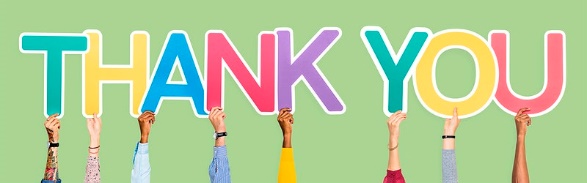 Social Care Day of Remembrance and Reflection 17th March 2022Skills for Care is in the last stages of planning for the first Social Care Day of Remembrance and Reflection due to be held on 17 March 2022.The day has been organised by Skills for Care in collaboration with 20 other partners across the social care sector and is being held to pay tribute to the work of the dedicated social care workforce throughout the pandemic.The day is also a time to remember those social care workers who we sadly lost to COVID-19. An estimated 922 social care workers in England tragically lost their lives between March 2020 and May 2021.Social Care Day of Remembrance and Reflection will be a day when we can say a simple thank you to all those social care workers who provided care and support during these tough times, for us all to reflect on what everybody working together has achieved, and to pay tribute to those sadly lost.Skills for Care have launched a Memorial Wall and Tribute Wall which are being hosted on the Care Workers’ Charity website, gathering people's stories and tributes that show the commitment and sacrifices the social care workforce has made.March is Ovarian cancer month9th March is national No Smoking Day – the British Heart Foundation support this day to help encourage as many smokers to quit the habit14th - 20th March Nutrition and Hydration week – a shared objective to highlight, promote and celebrate improvements in the provision of nutrition and hydration locally, nationally and globally.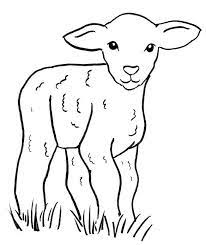 